Проєкт                                              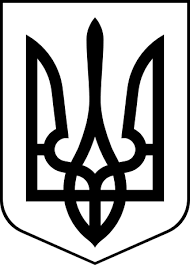 ЗДОЛБУНІВСЬКА МІСЬКА РАДАРІВНЕНСЬКОГО РАЙОНУ РІВНЕНСЬКОЇ ОБЛАСТІ                                                     восьме скликанняР І Ш Е Н Н Я від 10 лютого  2023 року                                                                        № ____Про затвердження звіту про виконання бюджету Здолбунівської  міської територіальної громади за 2022 рікКеруючись частиною четвертою статті 80 Бюджетного кодексу України, пунктом 23 частини першої статті 26 Закону України “Про місцеве самоврядування в Україні”, розглянувши рішення виконавчого комітету міської ради від 8 лютого 2023 року № 22 «Про виконання бюджету Здолбунівської міської територіальної громади за 2022 рік», Здолбунівська міська рада В И Р І Ш И Л А:1. Затвердити звіт про виконання бюджету Здолбунівської міської територіальної громади за 2022 рік:По загальному фонду:по доходах у сумі 318 023 651 гривень;по видатках у сумі 310 719 759 грн. з перевищенням доходів над видатками у сумі 7 303 892 гривень. По спеціальному фонду:по доходах у сумі 8 632 933 гривень;по видатках у сумі 20 862 556 грн. з перевищенням видатків над доходами у сумі 12 229 623 гривень.Міський голова                                                                Владислав  СУХЛЯК